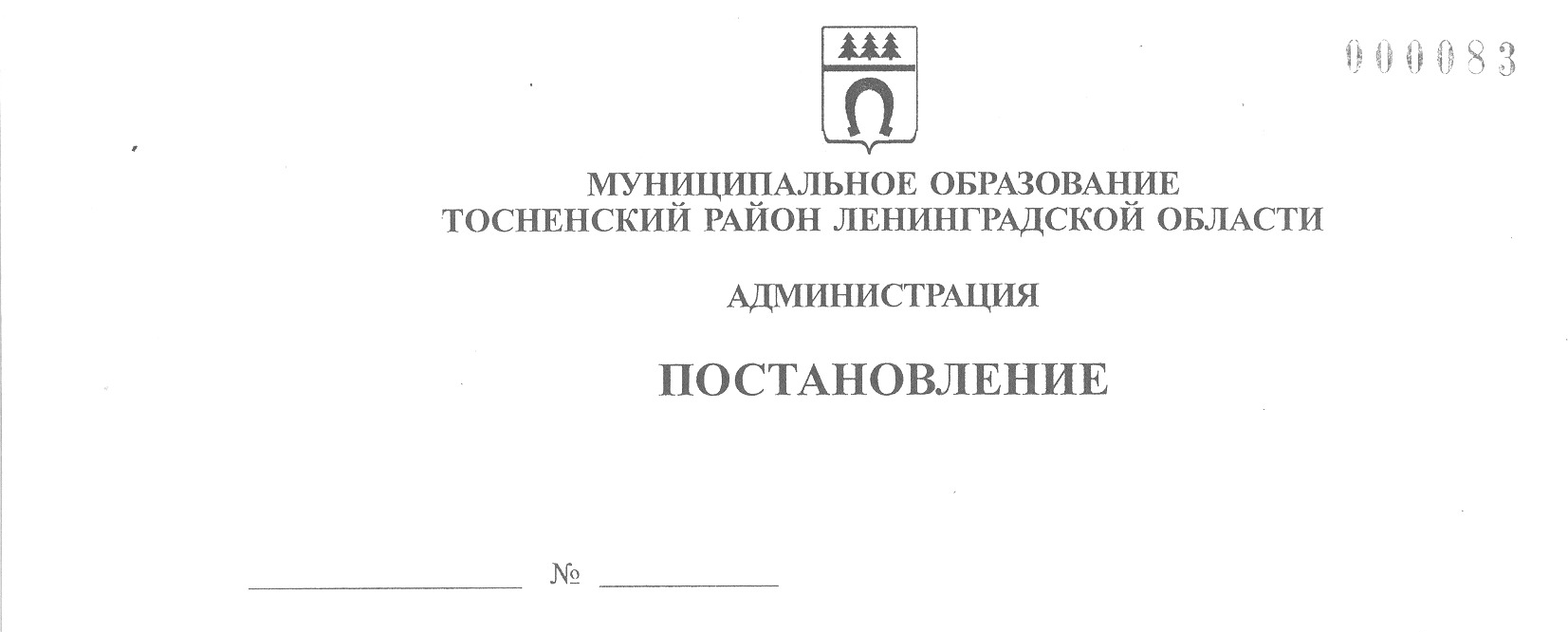 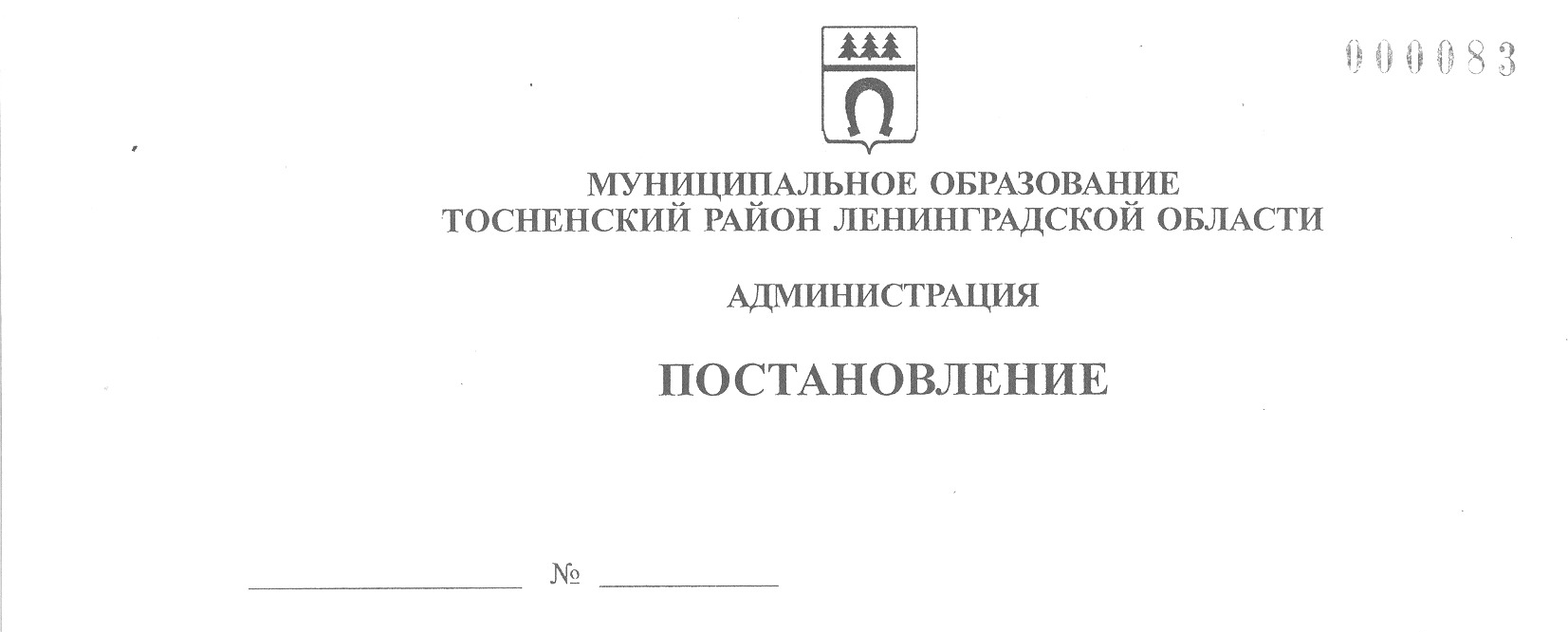 25.05.2023                                  1880-паОб утверждении порядка выдачи разрешений на установку надмогильных сооружений и требований к выполнению работ по установке надмогильных сооружений и контролю за их соблюдением на общественных кладбищах, расположенных на территории Тосненского городского поселения Тосненского муниципального района Ленинградской областиВ соответствии с Федеральным законом от 06.10.2003 № 131-ФЗ «Об общих принципах организации местного самоуправления в Российской Федерации», Федеральным законом от 12.01.1996 № 8-ФЗ «О погребении и похоронном деле», постановлением Правительства Ленинградской области от 11.01.2022 № 7 «Об утверждении Правил содержания мест погребения на территории муниципального образования и утверждении порядков деятельности общественных кладбищ, воинских кладбищ и военных мемориальных кладбищ (находящихся в ведении органов местного самоуправления), крематориев» администрация муниципального образования Тосненский район Ленинградской областиПОСТАНОВЛЯЕТ:Утвердить:Порядок выдачи разрешений на установку надмогильных сооружений на общественных кладбищах, расположенных на территории Тосненского городского поселения Тосненского муниципального района Ленинградской области (приложение 1).Требования к выполнению работ по установке надмогильных сооружений и контролю за их соблюдением на общественных кладбищах, расположенных на территории Тосненского городского поселения Тосненского муниципального района Ленинградской области (приложение 2).Комитету строительства и инвестиций администрации муниципального образования Тосненский район Ленинградской области направить в пресс-службу комитета по организационной работе, местному самоуправлению, межнациональным и межконфессиональным отношениям администрации муниципального образования Тосненский район Ленинградской области настоящее постановление для опубликования  и обнародования в порядке, установленном Уставом муниципального образования Тосненский муниципальный район Ленинградской области.Пресс-службе комитета по организационной работе, местному самоуправлению, межнациональным и межконфессиональным отношениям администрации муниципального образования Тосненский район Ленинградской области опубликовать и обнародовать настоящее постановление в порядке, установленном Уставом муниципального образования Тосненский муниципальный район Ленинградской области.Контроль за исполнением постановления возложить на заместителя главы администрации муниципального образования Тосненский район Ленинградской области Ануфриева О.А.Глава администрации				          		         А.Г. КлементьевОбухова Лариса Сергеевна, 8 (81361) 200445 гаПриложение 1к постановлению администрациимуниципального образованияТосненский район Ленинградской области      25.05.2023            1880-паот ___________№_________Порядок выдачи разрешений на установку надмогильных сооружений на общественных кладбищах, расположенных на территории Тосненского городского поселения Тосненского муниципального района Ленинградской области1. Настоящий порядок определяет правила рассмотрения уполномоченным лицом в сфере погребения заявления на выдачу разрешения на установку надмогильного сооружения (далее – разрешение), принятия решения о выдаче такого разрешения, отказа в выдаче разрешения и отзыва разрешения.2. Все работы на кладбище по установке надмогильных сооружений производятся на основании разрешения уполномоченного лица в сфере погребения.3. Разрешение является документом, подтверждающим право лица, которому оно выдано, на проведение работ по установке надмогильного сооружения.4. За получением разрешения вправе обратиться лицо, ответственное за захоронение (далее – Заявитель). Интересы Заявителей могут представлять лица, обладающие соответствующими полномочиями (далее – представитель). 5. Уполномоченное лицо в сфере погребения осуществляет прием и регистрацию заявлений на выдачу разрешений, рассмотрение и проверку таких заявлений.Результатом рассмотрения заявления является:- разрешение на установку надмогильного сооружения (приложение 4);- отказ в выдаче разрешения на установку надмогильного сооружения (приложение 5).6. Для получения разрешения Заявитель или его представитель обращается к уполномоченному лицу в сфере погребения.Информация об уполномоченном лице в сфере погребения размещается на официальном сайте специализированной службы по вопросам похоронного дела и информационных стендах кладбищ.7. Для получения разрешения Заявителем представляются следующие документы:- заявление на выдачу разрешения согласно приложению 1 (далее – заявление);- документ, удостоверяющий личность Заявителя или его представителя. В случае если с заявлением о выдаче разрешения обращается представитель – документ, подтверждающий полномочия представителя действовать от имени Заявителя (копия и оригинал);- свидетельство о смерти, выданное органами регистрации актов гражданского состояния (копия и оригинал);- удостоверение о регистрации захоронения (при наличии). Документ предоставляется для внесения в него записи об установленном надмогильном сооружении;- договор на установку надмогильного сооружения, заключенного между лицом, ответственным за захоронение, и юридическим лицом или индивидуальным предпринимателем (далее – исполнитель работ), с указанием технических характеристик, позволяющих определить размер надмогильного сооружения, в случае если надмогильное сооружение устанавливается юридическим лицом или индивидуальным предпринимателем (копия и оригинал);- эскиз или фотография надмогильного сооружения с указанием технических характеристик, позволяющих определить размер надмогильного сооружения, в случае если работы по установке надмогильного сооружения выполняются Заявителем самостоятельно.8. Запрещается требовать от Заявителя представления документов и информации или осуществления действий, представление или осуществление которых не предусмотрено действующим законодательством Российской Федерации и настоящим Порядком.9. Уполномоченное лицо в сфере погребения:- осуществляет проверку полномочий Заявителя, наличия необходимых документов, сверяет подлинность представленных копий документов с их оригиналами;- принимает и регистрирует заявление и прилагаемые к нему документы в книге регистрации заявлений (приложение 2);- организует осмотр места захоронения с целью определения возможности выполнения работ в заявленном месте с составлением Акта осмотра (приложение 3). При проведении осмотра вправе присутствовать Заявитель.10. Заявление о выдаче разрешения регистрируется в момент его подачи уполномоченному лицу в сфере погребения.Срок рассмотрения заявления на выдачу разрешения исчисляется со дня регистрации заявления и не может превышать 3 (трех) рабочих дней.Результатом рассмотрения заявления является выдача разрешения или отказ в выдаче разрешения.11. Основаниями для отказа в выдаче разрешения являются:- несоответствие заявления установленной форме;- не заполнены и (или) неправильно заполнены поля заявления;- предоставление Заявителем неполного комплекта документов, необходимых для выдачи разрешения, указанных в пункте 7 настоящего порядка;- Заявителем представлены нечитаемые документы, документы с приписками, подчистками, помарками;- Заявитель не является лицом, ответственным за захоронение, или представителем лица, ответственного за захоронение, уполномоченным в установленном порядке;- несоответствие размеров надмогильного сооружения действующему законодательству.12. При наличии оснований для отказа в выдаче разрешения уполномоченное лицо в сфере погребения оформляет мотивированный отказ в выдаче разрешения (приложение 5).13. Основаниями для принятия решения об отзыве разрешения являются:- несоблюдение заявленных для получения разрешения порядка, условий и объема работ и их несоответствие сведениям, указанным в заявлении на получение разрешения и приложенных к нему документах;- нарушение требований к выполнению работ по установке надмогильных сооружений.14. О наличии нарушений, указанных в п. 13, составляется Акт осмотра (приложение 3).Решение об отзыве разрешения на установку надмогильного сооружения (приложение 6) направляется Заявителю.Приложение 1к порядку ___________________________________(Наименование уполномоченного лица в сфере погребения)___________________________________От _________________________________(Ф.И.О. заявителя)___________________________________Адрес ______________________________________________________________________________________________________Заявление о выдаче разрешения на установку надмогильного сооруженияПрошу разрешить проведение работ по установке надмогильного сооружения на __________________________________________________________________(наименование кладбища)на участке № _________, ряд № ________, место № _______,где захоронен (а) ___________________________________________________(Ф.И.О. умершего(ей)Работы будут производиться _________________________________________                                   (самостоятельно заявителем, либо наименование организации – исполнителя работ)___________________________________________________________________Работы будут производиться с « ___ » _________ 20__ г. до « ___ » __________20__ г.Приложение:    - копия документа, удостоверяющего личность заявителя или его представителя;- копия доверенности представителя заявителя;- копия свидетельства о смерти; ________________________________________________________________________ ________________________________________________________________________ ________________________________________________________________________Предупрежден(а) о том, что причиненный третьим лицам и их имуществу при проведении работ на участке захоронения вред подлежит возмещению мною на основании ст. 1064 Гражданского кодекса Российской Федерации.Мне также разъяснено, что уполномоченное лицо в сфере погребения не несет ответственности за невыполнение/некачественное выполнение работ по установке надмогильного сооружения.« ___ » ___________ 20__ г.              _____________/_____________________/                                                                     (подпись)                    (расшифровка подписи)6Приложение 2к порядку КНИГАРЕГИСТРАЦИИ ЗАЯВЛЕНИЙ О ВЫДАЧЕ РАЗРЕШЕНИЯНА УСТАНОВКУ НАДМОГИЛЬНОГО СООРУЖЕНИЯПриложение 3к порядку Акт осмотра№ ________ от ___________Осмотр начат « ___ » __________ 20__ г. в « ___ » ч « ___ » мин.Осмотр окончен « ___ » __________ 20__ г. в « ___ » ч « ___ » мин.Проведен осмотр места захоронения, расположенного на ______________________________________________________________________________________________(наименование кладбища)участок № _____, ряд____, место № ______.Ответственным за захоронение согласно записи от ____________ № ___________ в книге регистрации захоронений является ___________________________________Осмотром установлено:________________________________________________________________________(указываются сведения об осмотренном месте захоронения)________________________________________________________________________________________________________________________________________________В ходе осмотра выявлено:________________________________________________________________________при наличии нарушений указываются выявленные нарушения_____________________________________________________________________________________________________________________________________________________________________________________________________________________________________________________________________________________________________________________________					                            (должность, Ф.И.О.)___________________________________________					_________________________________________________________				                            (подпись)_____________________________					                            (должность, Ф.И.О.)___________________________________________					_________________________________________________________				                            (подпись)_____________________________					                            (должность, Ф.И.О.)___________________________________________					_________________________________________________________				                            (подпись)Приложение 4к порядку Кому _______________________________                                                                                                                                             (Ф.И.О. заявителя)___________________________________Адрес ______________________________________________________________________________________________________Разрешение на установку надмогильного сооруженияРазрешить _____________________________________________________________(Ф.И.О. заявителя)проведение работ по установке надмогильного сооружения на________________________________________________________________________(наименование кладбища)участок № _________, ряд № ________, место № _______,где захоронен (а) _________________________________________________________________(Ф.И.О. умершего(ей)« ___ » ___________ 20__ г.              _____________/_____________________/                                                                     (подпись)                    (расшифровка подписи)Приложение 5к порядку Отказ в выдаче разрешения на установку надмогильных сооружений              В выдаче разрешения на установку надмогильного сооружения на________________________________________________________________________(наименование кладбища)участок № _________, ряд № ________, место № _______,где захоронен (а) ________________________________________________________________,(Ф.И.О. умершего(ей)отказать по следующим основаниям:________________________________________________________________________________________________________________________________________________________________________________________________________________________Настоящий отказ оформлен в двух экземплярах, один из которых вручается заявителю.« ___ » ___________ 20__ г.              _____________/_____________________/                                                                     (подпись)                    (расшифровка подписи)Приложение 6к порядку Решение об отзыве разрешения на установку надмогильных сооруженийВыданное разрешение на установку   надмогильного   сооружения   на________________________________________________________________________(наименование кладбища)участок № _________, ряд № ________, место № _______,где захоронен (а) _______________________________________________________,(Ф.И.О. умершего(ей)отозвать по следующим основаниям:________________________________________________________________________________________________________________________________________________________________________________________________________________________Настоящее решение оформлено в двух экземплярах, один из которых вручается заявителю.« ___ » ___________ 20__ г.              _____________/_____________________/                                                                     (подпись)                    (расшифровка подписи)Приложение 2к постановлению администрациимуниципального образованияТосненский район Ленинградской области    25.05.2023               1880-паот ___________№_________Требования к выполнению работ по установке надмогильных сооружений и контролю за их соблюдением на общественных кладбищах, расположенных на территории Тосненского городского поселения Тосненского муниципального района Ленинградской областиТребования к выполнению работ по установке надмогильных сооружений:1.1. Работы по установке надмогильных сооружений (далее – работы) осуществляются лицом, ответственным за захоронение (далее – Заявитель), самостоятельно либо на основании договора с юридическим лицом или индивидуальным предпринимателем (далее – исполнитель работ). 1.2. Основанием для начала выполнения работ является выданное уполномоченным лицом в сфере погребения разрешение на установку надмогильного сооружения (далее – разрешение).1.3. Работы по установке надмогильного сооружения выполняются в часы работы кладбища.Выполнение работ в зимний период (с 1 ноября по 31 марта) не допускается. 1.4. Установка надмогильных сооружений допускается только в границах предоставленных мест захоронения. Высота надмогильного сооружения не может превышать 2,5 метра, высота ограждения – 1,5 метра. Надмогильные сооружения должны соответствовать принятым на данном кладбище архитектурно-планировочным решениям.1.5. При установке надмогильных сооружений следует предусмотреть возможность последующих захоронений.1.6. Устанавливаемые надмогильные сооружения не должны иметь частей, выступающих за границы предоставленного места захоронения или нависающих над ним.1.7. Запрещается проводить работы на незащищенном асфальтовом или ином искусственно созданном покрытии аллей, проходных дорожек, зеленых насаждений и проходов между могилами, если эти работы могут привести к их порче или разрушению.1.8. При выполнении работ по установке надмогильных сооружений необходимо проводить работы способами, обеспечивающими сохранность (проведение демонтажа запрещается) существующих надмогильных сооружений, имущества кладбища, инженерных сетей (освещение, поливочный водопровод), асфальтового или иного покрытия аллей и проходных дорожек, зеленых насаждений, расположенных за пределами места захоронения, на котором устанавливаются надмогильные сооружения.1.9. Установленные гражданами надмогильные сооружения являются их собственностью. Надмогильные сооружения не должны создавать угрозу причинения имущественного ущерба расположенным вокруг них территориям, другим захоронениям и находящемуся на них имуществу.1.10. После завершения работ Заявитель обязан своими силами и за счет собственных средств обеспечить вывоз с территории кладбища используемых техники, оборудования, строительных материалов, другого имущества, используемого при производстве работ, и строительного мусора.1.11. В день завершения работ Заявитель обязан предъявить место захоронения, на котором произведена установка надмогильного сооружения, уполномоченному лицу в сфере погребения для осмотра и составления Акта осмотра (приложение 3 к порядку выдачи разрешений на установку надмогильных сооружений).1.12. Установленные надмогильные сооружения регистрируются уполномоченным лицом в сфере погребения в журнале учета надмогильных сооружений (приложение к требованиям).Сведения об установленных надмогильных сооружениях вносятся в удостоверение о регистрации захоронения (при наличии).2. Контроль за соблюдением требований к производству работпо установке надмогильных сооружений2.1. Контроль за выполнением работ по установке надмогильных сооружений и соблюдением установленных настоящим постановлением требований к их производству, а также за соответствием сведений, указанных в заявлении на получение разрешения и приложенных к нему документах (далее – контроль), осуществляется уполномоченным лицом в сфере погребения.2.2. В случае выявления нарушений установки надмогильных сооружений уполномоченным лицом в сфере погребения составляется Акт осмотра (приложение 3 к порядку выдачи разрешений на установку надмогильных сооружений).Нарушениями установки надмогильных сооружений являются:- установка надмогильных сооружений без разрешения;- несоблюдение заявленных для получения разрешения порядка, условий и объема работ и их несоответствие сведениям, указанным в заявлении на получение разрешения и приложенных к нему документах;- нарушение требований к выполнению работ по установке надмогильных сооружений.За нарушение требований, установленных порядком выдачи разрешений на установку надмогильных сооружений и требованиями к выполнению работ по установке надмогильных сооружений, наступает ответственность в соответствии с законодательством Российской Федерации.2.3. Копия акта осмотра направляется лицу, ответственному за захоронение, в течение 2 рабочих дней с момента его составления с требованием о необходимости устранения выявленных нарушений и указанием срока на их устранение.В случае если выявленными нарушениями создается угроза, или причинен вред жизни и здоровью граждан, или нанесен имущественный ущерб, копия Акта осмотра с требованием об устранении нарушения направляется незамедлительно.2.4. В случаях, указанных в абзаце втором пункта 2.4 настоящих требований, уполномоченным лицом в сфере погребения также незамедлительно должны быть предприняты меры по устранению угрозы причинения и (или) причиненных последствий собственными силами.Приложение к требованиям к выполнению работпо установке надмогильных сооруженийи контролю за их соблюдениемЖУРНАЛ УЧЕТАНАДМОГИЛЬНЫХ СООРУЖЕНИЙ№№ п/пДата подачи заявленияФИО захороненногоНомер участка, ряд, место захороненияФИО и адрес, телефон лица, ответственного за захоронениеМатериал и размеры надмогильного сооруженияДокумент об изготовлении/покупке надмогильного сооружения (с указанием реквизитов)12Регистрационный номер надмогильного сооружения (надгробия)ФИО захороненногоДата установкиУчасток, ряд, местоМатериал и размеры надмогильного сооружения (надгробия)Наименование юридического лица или ФИО индивидуального предпринимателя, выполнившего работы по установке надмогильного сооружения Документ изготовителя надмогильного сооружения (надгробия)Дата заявления на установку надмогильного сооружения, ФИО ответственного за установку надмогильного сооружения, № телефона